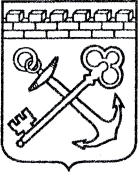 АДМИНИСТРАЦИЯ ЛЕНИНГРАДСКОЙ ОБЛАСТИКОМИТЕТ ПО КУЛЬТУРЕ ЛЕНИНГРАДСКОЙ ОБЛАСТИПРИКАЗ«___»____________2018 г.                                                     №_______________г. Санкт-ПетербургОб установлении границ территории объекта культурного наследия регионального значения «Ансамбль церквей Климента с колокольней и Спаса Нерукотворного, XVIII в.», местонахождение: Ленинградская область, Волховский муниципальный район, МО Новоладожское городское поселение, г. Новая Ладога, проспект Карла Маркса, д. 41 А В соответствии со ст. ст. 3.1, 9.2, 33 Федерального закона                            от 25 июня 2002 года № 73-ФЗ «Об объектах культурного наследия (памятниках истории и культуры) народов Российской Федерации», ст. 4 областного закона Ленинградской области   от 25 декабря 2015 года № 140-оз «О государственной охране, сохранении, использовании и популяризации объектов культурного наследия (памятников истории и культуры) народов Российской Федерации, расположенных на территории Ленинградской области», п. 2.2.2. Положения о комитете по культуре Ленинградской области, утвержденного постановлением Правительства Ленинградской области             от 24 октября 2017 года № 431п р и к а з ы в а ю:Установить границы территории объекта культурного наследия регионального значения, поставленного на государственную охрану Постановлением СМ РСФСР от 30 августа 1960 года № 1327-2, «Ансамбль церквей Климента с колокольней и Спаса Нерукотворного, XVIII в.», местонахождение: Ленинградская область, Волховский муниципальный район, МО Новоладожское городское поселение, г. Новая Ладога, проспект Карла Маркса, д. 41 А, согласно приложению к настоящему приказу.Отделу по осуществлению полномочий Ленинградской области в сфере объектов культурного наследия департамента государственной охраны, сохранения и использования объектов культурного наследия комитета             по культуре Ленинградской области обеспечить:внесение сведений о границах территории объекта культурного наследия регионального значения «Ансамбль церквей Климента с колокольней и Спаса Нерукотворного, XVIII в.», в Единый государственный реестр объектов культурного наследия (памятников истории и культуры) народов Российской Федерации;направить в территориальный орган федерального органа исполнительной власти, уполномоченного Правительством Российской Федерации                      на осуществление государственного кадастрового учета, государственной регистрации прав, ведение Единого государственного реестра недвижимости      и предоставление сведений, содержащихся в Едином государственном реестре недвижимости, копию настоящего приказа для внесения сведений о границах территории объекта культурного наследия регионального значения «Ансамбль церквей Климента с колокольней и Спаса Нерукотворного, XVIII в.», расположенного по адресу (местонахождение): Ленинградская область, Волховский муниципальный район, МО Новоладожское городское поселение, г. Новая Ладога, проспект Карла Маркса, д. 41 А, в Единый государственный реестр недвижимости в соответствии   с Федеральным законом от 13 июля 2015 года № 218-ФЗ «О государственной регистрации недвижимости».Отделу взаимодействия с муниципальными образованиями, информатизации и организационной работы комитета по культуре Ленинградской области обеспечить размещение настоящего приказа на сайте комитета по культуре Ленинградской области в информационно-телекоммуникационной сети «Интернет». Контроль за исполнением настоящего приказа возложить на заместителя начальника департамента государственной охраны, сохранения                           и использования объектов культурного наследия комитета по культуре Ленинградской области.Настоящий приказ вступает в силу со дня его официального опубликования.Председатель комитета						                  Е.В. Чайковский     Приложение к приказу комитета по культуре                                                                                                                 Ленинградской области от «__» ________ 2018 г. № ____План границ территории объекта культурного наследия регионального значения ««Ансамбль церквей Климента с колокольней и Спаса Нерукотворного, XVIII в.», местонахождение: Ленинградская область, Волховский муниципальный район, МО Новоладожское городское поселение, г. Новая Ладога, проспект Карла Маркса, д. 41 АСхема поворотных точек границ территории объекта культурного наследия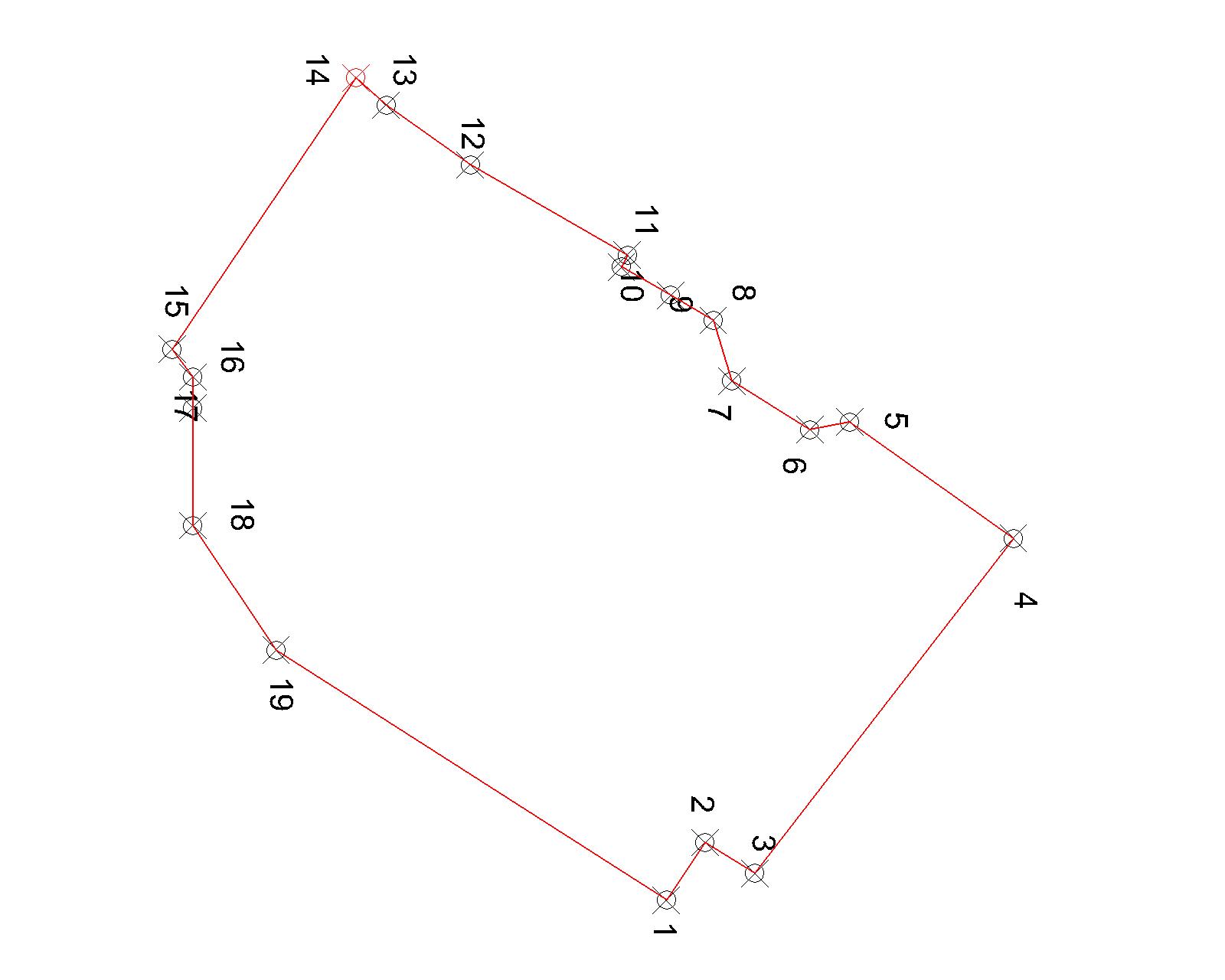 Описание границ  и координаты поворотных точек границ территории объекта культурного наследия, МСК -47 зона 1От точки 1 к точке 2 – на северо-запад, перпендикулярно  ул.  Карла МарксаОт точки 2 к точке 3 – на северо-восток, параллельно  ул.  Карла МарксаОт точки 3 к точке 4 – на северо-запад, перпендикулярно  ул.  Карла МарксаОт точки 4 к точке 5 – на юго-запад, параллельно  ул.  Карла МарксаОт точки 5 к точке 6 – на юг, под углом к  ул.  Карла МарксаОт точки 6 к точке 7 – на юго-запад, параллельно  ул.  Карла МарксаОт точки 7 к точке 8 – на запад, под углом  к  ул.  Карла МарксаОт точки 8 к точке 9 – на северо-запад, перпендикулярно  ул.  Карла МарксаОт точки 9 к точке 10 – на юго-запад, параллельно  ул.  Карла МарксаОт точки 10 к точке 11 – на юго-запад, параллельно  ул.  Карла МарксаОт точки 11 к точке 12 – на юго-запад, параллельно  ул.  Карла МарксаОт точки 12 к точке 13 – на юго-запад, параллельно  ул.  Карла МарксаОт точки 13 к точке 14 – на юго-запад, параллельно  ул.  Карла МарксаОт точки 14 к точке 15 – на юго-восток, перпендикулярно  ул.  Карла МарксаОт точки 15 к точке 16 – на северо-восток, под углом  к ул.  Карла МарксаОт точки 16 к точке 17 – на восток, под углом к   ул.  Карла МарксаОт точки 17 к точке 18 – на восток, под углом к   ул.  Карла МарксаОт точки 18 к точке 19 – на северо-восток, под углом к   ул.  Карла МарксаРежим использования территории объекта культурного наследияРежим использования земельного участка в границах территории объекта культурного наследия предусматривает сохранение объекта культурного наследия – проведение работ, направленных на обеспечение физической сохранности объекта культурного наследия, а так же выполнение требований Федерального закона от 25.06.2002 № 73-ФЗ «Об объектах культурного наследия (памятниках истории и культуры) народов Российской Федерации        в части установленных ограничений к осуществлению хозяйственной деятельности в границах территории объекта культурного наследия.На территории памятника запрещается:строительство объектов капитального строительства и увеличение объемно-пространственных характеристик существующих на территории памятника объектов капитального строительства;проведение земляных, мелиоративных и иных работ, за исключением работ по сохранению объекта культурного наследия или его отдельных элементов, сохранению градостроительной или природной среды объекта культурного наследия;На территории памятника разрешается:ведение хозяйственной деятельности, не противоречащей требованиям обеспечения сохранности объекта культурного наследия                 в современных условиях;Запрещается использовать территории объекта культурного наследия:под склады и объекты производства взрывчатых и огнеопасных материалов, предметов и веществ, загрязняющих интерьер объекта культурного наследия, его фасад, территорию и водные объекты и (или) имеющие вредные парогазообразные и иные выделения;под объекты производства, имеющие оборудование, оказывающее динамическое и вибрационное воздействие на конструкции объекта культурного наследия, независимо от мощности данного оборудования;под объекты производства и лаборатории, связанные                              с неблагоприятным для объекта культурного наследия температурно-влажностным режимом и применением химически активных веществ.Подготовлено:Консультантом отдела по осуществлению полномочий Ленинградской области в сфере объектов культурного наследия департамента государственной охраны, сохранения и использования  объектов культурного наследия комитета по культуре Ленинградской области   _________________М.Я. ЩербаковойСогласовано:Начальник департамента государственной охраны, сохранения и использования  объектов культурного наследия комитета по культуре Ленинградской области  __________________А.Н. КарловЗаместитель начальника департамента государственной охраны, сохранения и использования  объектов культурного наследия комитета по культуре Ленинградской области  __________________ Г.Е. ЛазареваНачальник отдела по осуществлению полномочий Ленинградской области в сфере объектов культурного наследия департамента государственной охраны, сохранения и использования  объектов культурного наследия комитета по культуре Ленинградской области   _____________________ С.А. ВолковаНачальник сектора правового обеспечения департамента государственной охраны, сохранения и использования объектов культурного наследия комитета по культуре Ленинградской области_____________________О.А. ЛавриненкоОзнакомлен: Заместитель начальника департамента государственной охраны, сохранения и использования  объектов культурного наследия комитета по культуре Ленинградской области  __________________ Г.Е. ЛазареваНачальник отдела по осуществлению полномочий Ленинградской области в сфере объектов культурного наследия департамента государственной охраны, сохранения и использования  объектов культурного наследия комитета по культуре Ленинградской области   __________________С.А. ВолковаНачальник отдела взаимодействия с муниципальными образованиями, информатизации и организационной работы комитета по культуре Ленинградской области__________________Т.П. ПавловаКонсультант отдела по осуществлению полномочий Ленинградской области в сфере объектов культурного наследия департамента государственной охраны, сохранения и использования  объектов культурного наследия комитета по культуре Ленинградской области   _________________М.Я. ЩербаковаТочкиXY11493123.4919  463346.07421493117.3347  463350.20631493120.6453  463355.512441493084.9271  463383.070251493072.5241  463365.635861493073.3179  463361.402471493068.1585  463353.06881493061.6761  463351.083691493059.0303  463346.5274101493055.9875  463341.2874111493054.7175  463341.9224121493045.1131  463325.1742131493038.7631  463316.2048141493035.8539  463312.9934151493064.7511  463293.3958161493067.7147  463295.616171493071.0547  463295.616181493083.5647  463295.616191493096.8347  463304.476